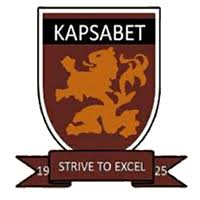 Cheti cha Kuhitimu Elimu ya Sekondari Tathmini ya Pili, 2019KISWAHILI KIDATO CHA NNE KARATASI YA KWANZA 102/1 (INSHA)MUDAL SAA 1¾MAAGIZO Karatasi hii ina maswali manne.Jibu maswali mawili pekee Swali la kwanza ni la lazima.Chagua swali moja kwa yale matatu yaliyobaki.Kila insha isipungue maneno 400.Kila insha ina alama 20.Ndugu yako ameamua kuasi ukapera. Andika ratiba itakayotumiwa siku ya arusi yake.Eleza mikakati ambayo serikali ya Kenya imeweka kukabiliana na mashambulizi ya mara kwa mara ya Kigaidi nchini.Andika insha kuonyesha busara iliyomo katika methali “Mchelea mwana kulia hulia mwenyewe”. Andika insha itakayomalizika kwa maneno haya: ……………Nilikumbuka ushauri niliopewa na mama mazazi mara kwa mara. Uchungu usiomithilika ulinichoma moyoni, laiti ningalijua.